   УКРАЇНА                                               НОВОГРАД-ВОЛИНСЬКА МІСЬКА РАДА      ЖИТОМИРСЬКОЇ  ОБЛАСТІ РІШЕННЯ двадцять перша сесія                                                                   восьмого скликання                                    від 09.06.2022  № 558Керуючись статтею 25, пунктом 301 частини першої статті 26 Закону України «Про місцеве самоврядування в Україні», Законом України «Основи законодавства України про охорону здоров’я», постановою Кабінету Міністрів України «Про спостережну раду закладу охорони здоров’я та внесення змін до Типової форми контракту з керівником державного, комунального закладу охорони здоров’я» від 27.12.2017р. №1077, рішенням міської ради від 05.05.2022 № 520 «Про спостережну раду закладу охорони здоров’я Новоград-Волинської міської ради»,  з метою забезпечення контролю за дотриманням прав пацієнтів, вимог законодавства при здійсненні медичного обслуговування населення, фінансово-господарською діяльністю закладу охорони здоров’я,  міська радаВИРІШИЛА:Утворити спостережну раду комунального некомерційного підприємства «Центр первинної медико-санітарної допомоги» Новоград-Волинської міської ради та за затвердити її персональний склад згідно  додатка.2. Контроль за виконанням  цього рішення покласти на постійну комісію міської ради з питань соціальної політики, охорони здоров’я, освіти, культури та спорту (Широкопояс О.Ю.) та заступника міського голови Борис Н.П.Міський голова                                                                    Микола БОРОВЕЦЬДодаток до рішення  міської радивід  09.06.2022  №558Персональний склад спостережної ради комунального некомерційного підприємства «Центр первинної медико – санітарної допомоги» Новоград-Волинської міської радиСекретар міської ради                                                        Оксана ГВОЗДЕНКОПро утворення спостережної  ради комунального некомерційного підприємства «Центр первинної медико-санітарної допомоги» Новоград-Волинської міської ради» Особа делегована міським головою:Особа делегована міським головою:Борис Наталія Петрівна заступник міського голови НинюкАндрій Івановичдепутат міської радиОлейникІгор Олександровичдепутат міської радиШутова Лариса Валентинівнадепутат міської радиТростенюкВалентина Василівнадепутат міської радиТодорович Людмила Михайлівнадепутат міської ради                              Представники громадськості:                              Представники громадськості:Дем'янчукСергій Михайлович представник благодійний фонду «Світ на долоні» ОсобаКатерина Валеріївна представник благодійний фонду «Нехай твоє серце б'ється» 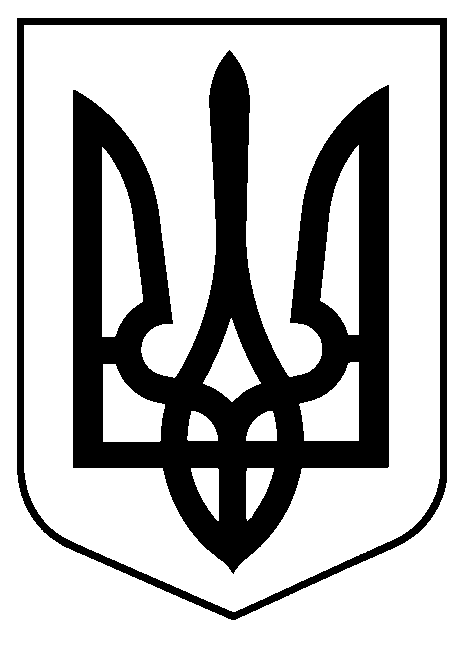 